Fiche technique : Dosage des Anticorps par la méthode de ManciniFiche technique : Dosage des Anticorps par la méthode de ManciniExemple de gabarit de perçage des puits dans la géloseTest d’immunodiffusion de Mancini : Creuser à l’aide du tube emporte-pièce le nombre de puits nécessaires dans le gel d’Agar contenant les antigènes.Éliminer les disques de gélose avec le cure-dent si nécessaire. Remplir les différents puits avec les sérums (environ 100 µL ou 3 gouttes)Fermer la boîte. Observer les résultats au bout de 15 minutes environ sur fond noir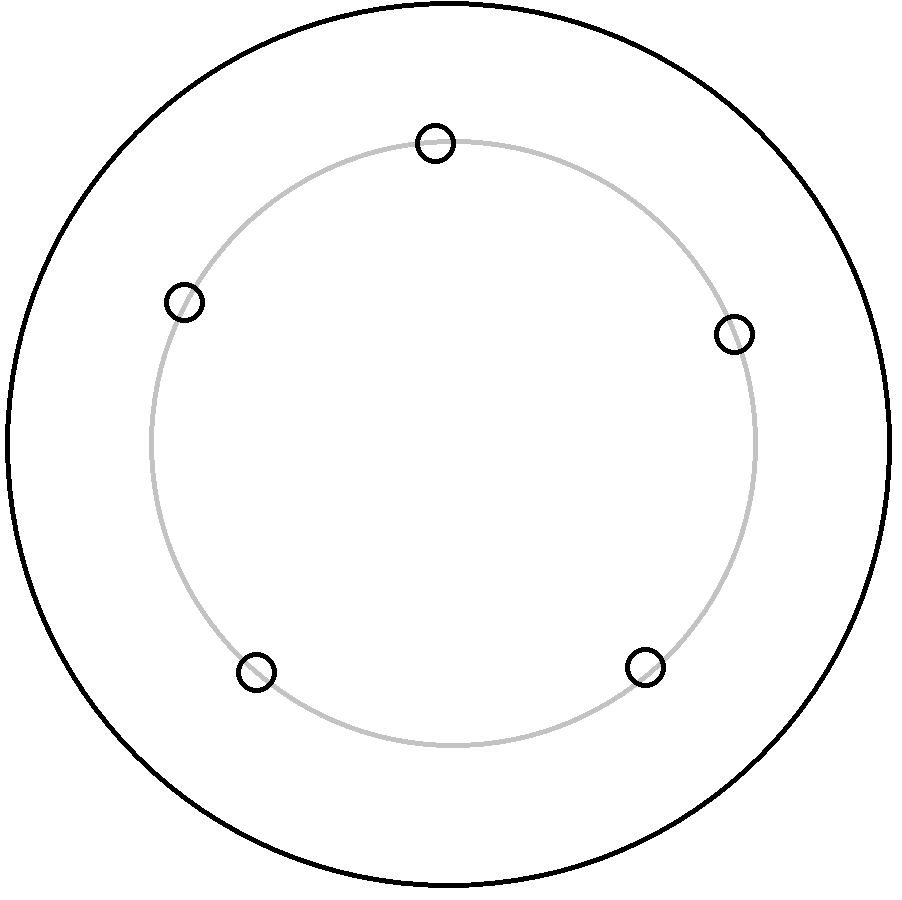 